Základná škola s materskou školou, Rosina 624, 013 22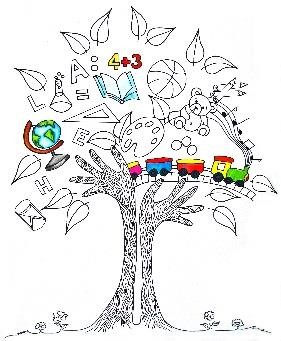 ŠKOLSKÝ PORIADOKŠkolského klubu detíRiadenie a organizácia Školského klubu detíŠkolský klub detí (ŠKD) je súčasťou školy, ktorá zabezpečuje pre žiakov plniacich povinnú školskú dochádzku na základnej škole (ZŠ), činnosť podľa výchovného programu zameranú na oddych v čase mimo vyučovania a ich prípravu na vyučovanie.ŠKD riadi riaditeľ školy v súčinnosti s hlavným vychovávateľom, ktorý je vedúci pedagogický zamestnanec a koordinuje činnosť ŠKD.V každom oddelení vykonáva činnosť podľa § 37 zákona č. 138/2019 Z. z. – zodpovedný vychovávateľ.Zodpovedný vychovávateľ:      - koordinuje výchovu a vzdelávanie v jednotlivom oddelení ŠKD,zodpovedá za vedenie príslušnej pedagogickej dokumentácie,zodpovedá a vytvára podmienky na rozvoj pozitívnych sociálnych väzieb medzi ním a žiakmi v školskom klube, medzi žiakmi navzájom a taktiež medzi zamestnancami školy,spolupracuje so zákonnými zástupcami, pedagogickými zamestnancami a odbornými zamestnancami,poskytuje žiakom a zákonným zástupcom poradenstvo vo výchove a vzdelávaní,poskytuje výchovu a vzdelávanie žiakom v školskom zariadení pri uskutočňovaní výchovného programu,zodpovedá za kvalitu priebehu a výsledky výchovy a vzdelávania v čase mimo vyučovania.Vychovávateľky ŠKD sú členmi metodického združenia (MZ), ktoré vedie vedúci MZ       a členmi pedagogickej rady školy.Jedna hodina výchovnej práce v ŠKD trvá 60 minút.Počet žiakov podľa zákona od 1.9.2022 v školskom klube detí je 26.Predmetom činnosti ŠKD je :výchovno-vzdelávacia činnosť žiakov,činnosť oddychová, relaxačná,činnosť záujmového charakteru – tematických oblastí výchovy,aktivity súvisiace s prípravou na vyučovanie,ďalšie formy voľno - časových aktivít žiakov.Prevádzka ŠKDŠKD je v prevádzke spravidla celý školský rok, okrem dní pracovného pokoja a štátnych sviatkov.Denne : (od 6,30 - do 16,30 hod.)(od 6,30 - 7,45 hod. - ranný ŠKD)(od 11,40 - 16,30 hod. - popoludňajší ŠKD)ŠKD sa riadi režimom dňa, ktorý je súčasťou školského poriadku.Výchovno-vzdelávacia činnosť sa realizuje podľa Výchovného programu ŠKD.Prihlasovanie žiaka do ŠKDdo ŠKD sa prijímajú žiaci I. stupňa ZŠ na základe písomnej žiadosti, do oddelení školského klubu detí budú prednostne prijímaní žiaci mladšieho školského veku na pravidelnú dochádzku,rozsah dennej dochádzky, spôsob odchodu žiakov, uvedie rodič v splnomocnení ŠKD,žiadosť o prijatie do ŠKD sa podáva na začiatku školského roka -1.septembrový týždeň prostredníctvom vychovávateliek ŠKD,žiaci sa do ŠKD prihlasujú vždy na jeden školský rok.Dochádzka a preberanie žiakov z ŠKDZmeny v dochádzke je povinný oznámiť rodič písomne pani vychovávateľke.Žiaka možno v priebehu školského roka prihlásiť a odhlásiť zo ŠKD písomnou žiadosťou  o prijatie do ŠKD, písomnou žiadosťou o odhlásenie z ŠKD vždy 3 dni pred ukončením mesiaca.Za príchod žiaka do ranného ŠKD v čase od 6,30 hod. - 7,45 hod. je zodpovedný rodič.Pri akejkoľvek náhlej zmene - vychovávateľka uvoľní žiaka z ŠKD len na základe :oznámenia vopred osobne vychovávateľke (keď žiaka berie iný rodič),písomného oznamu, písomného oznamu  rodiča v žiackej knižke,formou poslania SMS, edupage, messenger pani vychovávateľke.Žiaka preberá zo ŠKD zákonný zástupca alebo osoba poverená zákonným zástupcom, ktorá je uvedená v triednej knihe a na splnomocnení u každej pani vychovávateľky(splnomocnenia žiakov sú uschované v triednych knihách s poučením BOZP).Ak odchádza žiak/žiačka zo ŠKD sám/sama, bez sprievodu rodiča, právnu zodpovednosť za svoje dieťa berie na seba rodič.Žiak/žiačka nemôže z ŠKD odísť svojvoľne.Pri vychádzke, výlete alebo inom podujatí organizovanom ŠKD mimo areálu školy zodpovedá vychovávateľ za žiaka až do príchodu do školy. Z miesta konania podujatia môže vychovávateľ žiaka uvoľniť iba na základe písomného súhlasu rodiča.Keď príde do ŠKD pre žiaka zodpovedná osoba, odchádza s touto zodpovednou osobou domov.Dodržiavanie zásad správania sa v školskej jedálniSúčasťou výchovno-vzdelávacej činnosti je aj stravovanie žiakov v školskej jedálni (ŠJ). Žiaci prichádzajú do ŠJ spolu s vychovávateľkou.V ŠJ sa žiak správa slušne, svojím správaním nevyrušuje ostatných stravníkov, nebehá, počká, kým sa naobedujú aj ďalší spolužiaci. Po skončení obeda odchádza celé oddelenie spoločne.Žiaci, ktorí končia vyučovanie, prejdú do oddelenia kam patria a odchádzajú na obed s pani vychovávateľkou.Odhlasovanie a prihlasovanie na stravovanie v ŠJ, ako aj vyplatenie stravy zabezpečuje zákonný zástupca žiaka.Podmienky zaobchádzania s majetkomKaždý žiak ŠKD je povinný šetriť majetok základnej školy ako aj majetok ŠKD. Ak žiak úmyselne alebo z nedbalosti poškodí majetok školy alebo školského klubu je zákonný zástupca povinný nahradiť škodu v plnom rozsahu.Papiere, odpadky je žiak povinný odhadzovať do odpadových košov, na dvore do košov, prípadne do vriec určených na odpadky.Manipulovať s oknami, žalúziami, interaktívnou tabuľou je zakázané.Starostlivosť o BOZPZa bezpečnosť žiakov počas celého ich pobytu v ŠKD zodpovedá vychovávateľka alebo zastupujúci pedagóg.Ak je žiak v ŠKD a pokračuje v popoludňajšej výchovno-vzdelávacej činnosti alebo v inej záujmovej činnosti v škole, zodpovedá za žiaka príslušný vyučujúci alebo lektor záujmového útvaru, ktorý si žiaka vyzdvihne v ŠKD a privedie ho späť do ŠKD.Prechod žiakov I. stupňa do ŠKD v rámci školy zabezpečuje vychovávateľka, prípadne zastupujúci pedagóg.Ak sú vytvorené oddelenia z viacerých tried, zabezpečuje prechod  žiakov po dohode         s vychovávateľkou učiteľ, ktorý má poslednú vyučovaciu hodinu.Deti 4.A/B triedy, ktoré sa nachádzajú v inom pavilóne a nemôžu ísť na obed s pani vychovávateľkou, prechádzajú z obeda samostatne do svojho oddelenia ŠKD k svojej pani vychovávateľke. Ak dieťa nepríde z obeda do svojho oddelenia ŠKD, pani vychovávateľka nepreberá za neho žiadnu zodpovednosť.  Zákonný zástupca podpisuje súhlas o tejto informácii.  Pri hrách a iných činnostiach je vychovávateľka povinná poučiť žiakov o bezpečnosti, pravidlách správania sa v ŠKD.Pri činnostiach organizovaných mimo objektu školy môže mať vychovávateľka najviac 25 žiakov.Straty osobných vecí (bunda, čiapka ...) z uzavretých priestorov v ŠKD u poisteného žiaka vybavuje vychovávateľ v spolupráci so zákonným zástupcom žiaka a vedením školy.V prípade úrazu poskytne vychovávateľka prvú predlekársku pomoc, oznámi úraz vedeniu školy a zákonnému zástupcovi a napíše o ňom záznam do knihy úrazov.Ak zistí vychovávateľka u žiaka nevoľnosť, teplotu a pod., upovedomí o tom rodičov.     V tomto prípade má rodič právo vstúpiť do pavilónu školy..Podávanie akýchkoľvek liekov je zakázané..Z hľadiska BOZP vstupuje do pavilónu školy dieťa samo pri príchode aj odchode. Počas činností ŠKD zákonný zástupca zvoní na zvonček/číslo daného oddelenia ŠKD.Dieťa z oddelenia školského klubu odchádza samo a zákonný zástupca ho čaká pri vchode/východe pavilónu školy.Príspevok na úhradu za pobyt žiaka v ŠKDVýška mesačného príspevku za pobyt žiaka v ŠKD je určená v zmysle VZN č. 2/2022.Príspevok uhrádza zákonný zástupca bankovým prevodom na účet školy (nie je vhodné vkladať peniaze na účet):jednorázovo - september – december,- január – jún,pravidelne každý mesiac.Príspevok sa uhrádza vopred najneskôr do 10. dňa príslušného kalendárneho mesiaca,Ak nebude príspevok uhradený, bude rodič po 15. dni v mesiaci na túto skutočnosť upozornený.Po predložení dokladov o sociálnej podpore, môže riaditeľ školy rozhodnúť o znížení alebo o odpustení príspevku za pobyt žiaka v ŠKD.Poplatok sa platí nezávisle od času a počtu dní, ktoré žiak strávi v ŠKD.Ak rodič odhlási dieťa zo ŠKD v priebehu mesiaca, nemá nárok na vrátenie príspevku.Pokiaľ zákonný zástupca dieťaťa neuhradí stanovený príspevok do 10.dňa v mesiaci za pobyt dieťaťa v ŠKD a boli využité všetky primerane dostupné spôsoby na zabezpečenie úhrady, rozhodne vedenie školy a ŠKD o neprijatí  dieťaťa v  nasledujúcom týždni.      Práva a povinnosti žiakaVo výchovno-vzdelávacej činnosti má žiak byť oboznámený o svojich právach i povinnostiach formou primeranou k jeho veku a s pomocou aktivizujúcich metód s rešpektovaním – Dohovoru o právach dieťaťa. Žiak má právo na :rovnoprávny prístup k výchove a vzdelávaniu,individuálny prístup rešpektujúci jeho  schopnosti  a  možnosti,  nadanie  a zdravotný stav v rozsahu ustanovenom zákonom,úctu k jeho vierovyznaniu, svetonázoru, národnostnej a etnickej príslušnosti,poskytovanie poradenstva a služieb spojených s výchovou,výchovu a vzdelávanie v bezpečnom a hygienicky vyhovujúcom prostredí,organizáciu výchovy a vzdelávania primeranú jeho veku, schopnostiam, záujmom, zdravotnému stavu a v súlade so zásadami psychohygieny,úctu k svojej osobe a na zabezpečenie ochrany proti fyzickému, psychickému a sexuálnemu násiliu,na slobodnú voľbu  krúžkov  v  súlade  so  svojimi  možnosťami,  záujmami  a  záľubami v rozsahu ustanovenom výchovným programom,na informácie týkajúce sa jeho osoby a jeho výchovno-vzdelávacích výsledkov. Žiak je povinný :neobmedzovať  svojím  konaním  práva  ostatných  osôb   zúčastňujúcich  sa   výchovy    a vzdelávania,dodržiavať školský poriadok v ŠKD a ďalšie vnútorné predpisy školy alebo školského zariadenia,chrániť pred poškodením majetok školy alebo školského zariadenia a majetok, ktorý škola alebo školské zariadenie využíva na výchovu a vzdelávanie,konať tak, aby neohrozoval svoje zdravie a bezpečnosť, ako aj zdravie a bezpečnosť ďalších osôb zúčastňujúcich sa na výchove a vzdelávaní.      ŠKD nie je zo zákona povinný (ako školská dochádzka) a preto môže byť dieťa z ŠKD      vylúčené. Ide hlavne ak ohrozuje zdravie detí  a svojím správaním neustále porušuje školský       poriadok ŠKD. Ak dieťa po 2.písomných upozorneniach  rodičom nezmení svoje správanie,      bude z ŠKD vylúčené.rešpektovať pokyny zamestnancov školy alebo školského zariadenia, ktoré sú v súlade so všeobecne záväznými právnymi predpismi, vnútornými predpismi školy a dobrými mravmi,odovzdať čipovú kartu z obeda svojej vychovávateľke (opatrenie smeruje k zamedzeniu straty čipovej karty žiakom).Výchovná a vzdelávacia činnosťVýchovnú a vzdelávaciu činnosť v ŠKD vykonávajú pedagogickí zamestnanci – vychovávateľky.Žiakov vedú k samostatnosti, disciplinovanému správaniu a kultúrnemu stravovaniu sa v ŠJ.Žiaci podľa pokynov vychovávateľky vypracúvajú úlohy a hravou formou si opakujú učivo.Vychovávateľky 1. ročníka učia žiakov samostatnosti pri stolovaní, základné hygienické návyky, samoobslužné práce v ŠJ.Záujmová činnosť sa uskutočňuje v záujmových útvaroch krátkodobého a dlhodobého charakteru, pričom sa umožňuje účasť aj na iných formách záujmovej činnosti v škole i mimo školy.V telovýchovnej, zdravotnej a športovej oblasti vychovávateľky vychádzkami, výletmi, športom a cvičením umožňujú žiakom čo najviac voľného času stráviť pohybom a pobytom na čerstvom vzduchu a takto sa starať o ich primeraný telesný rozvoj.ŠKD organizuje rôzne kultúrne a spoločenské podujatia, vstupné je hradené rodičmi.Na záujmovú, telovýchovnú, zdravotnú a športovú činnosť sa využíva telocvičňa, ihrisko   a iné objekty školy. Záverečné ustanovenieDodržiavanie školského poriadku ŠKD je záväzné pre všetkých žiakov zapísaných do ŠKD.Podľa tohto školského poriadku ŠKD sa postupuje s účinnosťou od 5.septembra 2022.       Záverečné ustanovenieDodržiavanie školského poriadku ŠKD je záväzné pre všetkých žiakov zapísaných do ŠKD.Podľa tohto školského poriadku ŠKD sa postupuje s účinnosťou od 5.septembra 2022.Príloha č. 1: Režim dňaVypracovala: Katarína Kotrbancová, vedúca vychovávateľka    Schválil: RNDr. Vasil DorovskýPríloha č. 1Režim dňa ŠKD06:30 – 07:45 hod.príchod detí 1.-4. ročníka do ranného klubu ŠKD v Dúhovom pavilóne – 1.RK prízemie, 2. RK poschodieindividuálna činnosť podľa záujmu detíodchod detí 1.2.3. ročníka do tried pod dohľadom vychovávateľky deti 4. ročníka odvedené do jesenného pavilónu vychovávateľkou11:40 – 12:35 hod.preberanie detí od učiteľov príprava na obed – hygiena rúkobed – kultúra stravovania a stolovania v školskej jedálni13:00 – 13:20 hod.odpočinková činnosť v triedeoddychové hry, komunita – usmerňované rozhovorys  pani vychovávateľkou (rôzne témy)13:20 – 14:00 hod.Tematické oblasti výchovyesteticko-výchovná (výtvarná, hudobná, literárna a dramatická činnosť)telovýchovná (telových. chvíľky, pohybovo-tanečné hry...)pracovno-technickáspoločenskovedná (prírodovedná, dopravná…)prírodovedno-environmentálnavzdelávacia14:00 – 15:00 hod.-	rekreačná činnosť(pobyt vonku , kolektívne hry, pohybové hry…)15:00 – 15:45 hod.- príprava na vyučovanie(didaktické hry, opakovanie učiva, individuálne vypracovávanie domácich úloh, pomoc slabším žiakom...)15:45 – 16:30 hod.„zberná“ ŠKDzáujmová činnosťnenáročné činnosti odpočinkového a relaxačného charakteruodovzdávanie detí rodičom